РОССИЙСКИЙ ГОСУДАРСТВЕННЫЙ ПЕДАГОГИЧЕСКИЙ УНИВЕРСИТЕТ ИМ.А.И.ГЕРЦЕНА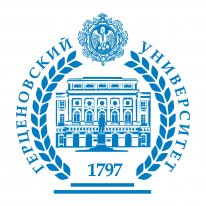 ИНСТИТУТ ПЕДАГОГИКИI международная научно-практическая конференция «Образовательная динамикасетевой личности»САНКТ-ПЕТЕРБУРГ2018Программа работы:10.00-10.30 – регистрация участников (корпус 5, Гербовый зал)10.30-12.10 – Пленарное заседание (корпус 5, Гербовый зал)12.10-13.00 - перерыв13.00 – 15.00 – работа секций:Секция 1. Самоидентификация личности в реальной жизни и в Глобальной сетиКорпус 5, Павловский зал (2-й этаж)Секция 2. Педагогическая деятельность в условиях вызовов Глобальной сетиКорпус 5, Большой конференц-зал (3-й этаж)Секция 3. Подготовка педагогов к современным реалиям профессиональной деятельностиКорпус 4  Дискуссионный зал (2-й этаж), 15.00 – 16.00 – Подведение итогов работы конференцииПодведение итогов работы секцийКруглый стол «Перспективный профессиональный дискурс проблематики образовательного процесса в сетевую эпоху»Принятие итогового документаПЛЕНАРНОЕ ЗАСЕДАНИЕ«Образовательная динамика сетевой личности:постановка проблемы»Модератор - доктор педагогических наук,профессор, зав. кафедрой дидактики 
института педагогикиЕлена Витальевна ПискуноваОткрытие конференцииПриветствие участникамИ.О. первого проректора РГПУ им. А.И. Герцена, вице-президентРоссийской академии образования, академик РАО Владимир Валентинович ЛаптевДиректор института педагогики, член-корреспондент РАО
Светлана Анатольевна ПисареваДоклады:Сетевая личность как педагогическое понятие: приглашение к размышлениюДоктор педагогических наук, профессор кафедры дидактикиинститута педагогики, зав. научно-исследовательской лабораториейпедагогических проблем применения интернет-технологий в образованииАндрей Андреевич Ахаян“Decoding the disciplines” approach to meeting the learning bottlenecks (“Декодирование дисциплин”  как подход к решению проблем обучения) (on-line сообщение)Lecturer in learning sciences and technologies,the faculty of Psychology, Institute for Training and Researchin Higher Education at the University of LiègeDominique Verpoorten (Доменик Ферпортен)Влияние киберсоциализации на когнитивное и личностное развитие обучающихсяДоктор психологических наук, профессор, зав. кафедройпсихологии профессиональной деятельности института психологииНаталья Николаевна Королева,кандидат психологических наук, доцент кафедры психологиипрофессиональной деятельности института психологииИрина Марковна БогдановскаяDeveloping student teachers’ digital competence – challenges and possibilities (Развитие у студентов цифровой компетентности педагога: проблемы и возможности) (on-line сообщение)Associate professor of the Faculty of Education and InternationalStudies at Oslo Metropolitan UniversityLouise Mifsud (Луиз Мифсуд)Регламент работы пленарного заседания:Время работы – 1 час 40 минутВремя выступления – до 15 минутРеплики – мнения – до 3 минутСекция 1. Самоидентификация личности в реальной жизни и в Глобальной сети13.00 – 15.00  Корпус 5, Павловский зал (2-й этаж)Модераторы:Доктор психологических наук, профессор, зав. кафедрой психологии профессиональной деятельности института психологии РГПУ им. А.И. ГерценаНаталья Николаевна КоролеваДоктор педагогических наук, профессор кафедры дидактики института педагогики РГПУ им. А.И. Герцена, зав. научно-исследовательской лабораторией педагогических проблем применения интернет-технологий в образованииАндрей Андреевич АхаянЗаявленные выступления:Батюкова Наталья Николаевна, методист Информационно-методического центра Центрального района Санкт-ПетербургаБогдановская Ирина Марковна, кандидат психологических наук, доцент кафедры психологии профессиональной деятельности института психологии РГПУ им. А.И. ГерценаГоряченко Екатерина Андреевна, кандидат философских наук, заместитель директора по развитию филиала Дальневосточного федерального университета в г. ДальнегорскеРасчетина Светлана Алексеевна, доктор педагогических наук, профессор кафедры воспитания и социализации института педагогики РГПУ им. А.И. ГерценаФедорова Наталья Михайловна, доктор педагогических наук, профессор кафедры теории и истории педагогики института педагогики РГПУ им. А.И. ГерценаВремя работы – 2 часа Время выступления – по согласованию с участникамиСекция 2. Педагогическая деятельность в условиях вызовов Глобальной сети13.00 – 15.00 – Корпус 5, Большой конференц-зал (3-й этаж)Модераторы:Кандидат педагогических наук, доцент кафедры методики обучения истории и обществознанию факультета истории и социальных наук РГПУ им. А.И. ГерценаИванов Олег Владимирович Доктор педагогических наук, профессор, зав. кафедрой дидактики Института педагогики РГПУ им. А.И. ГерценаЕлена Витальевна ПискуноваПрограммные сообщенияБулатова Анастасия Борисовна, аспирант кафедры методики обучения иностранным языкам института иностранных языков РГПУ им А.И. Герцена, старший преподаватель кафедра иностранных языков для гуманитарного факультета СПбГУТ им. М.А. Бонч-БруевичаГайсина Светлана Валерьевна, старший преподаватель кафедра основного и среднего общего образования Санкт-Петербургской Академии постдипломного педагогического образованияГлазунов Михаил Анатольевич, преподаватель кафедры методики обучения истории и обществознанию факультета истории и социальных наук РГПУ им. А.И. ГерценаГорлицкая София Израилевна, доцент «Высшей школы печати и медиатехнологий» СПГУТПД, преподаватель Информационно-методического Центра Выборгского района г. Санкт-ПетербургаГотская Ирина Борисовна, профессор кафедры компьютерных технологий и электронного обучения института компьютерных наук и технологического образования РГПУ им. А.И. ГерценаЖучков Владимир Михайлович, профессор кафедры производственных и дизайнерских технологий института компьютерных наук и технологического образования РГПУ им. А.И. ГерценаЗолотов Дмитрий Валентинович, начальник лаборатории перспективных информационных технологий в образовании института компьютерных наук и технологического образования РГПУ им. А.И. ГерценаИванов Олег Владимирович, доцент кафедры методики обучения истории и обществознанию факультета истории и социальных наук РГПУ им. А.И. ГерценаКоваль Светлана Александровна, доцент Высшей школы социально-гуманитарных наук и международной коммуникации Северного (Арктического) федерального университета имени М.В. ЛомоносоваКрашенинникова Любовь Вениаминовна, эксперт Московского городского педагогического университетаЛинд Елена Евгеньевна, студент факультета свободных искусств и наук Санкт-Петербургского государственного университетаМалышева Елена Владимировна, доцент кафедры английской филологии ЛГУ им. А.С. ПушкинаМариничев Ильмар Владимирович, социальный педагог ГБОУ СОШ №16 Василеостровского района г. Санкт-ПетербургаПивчук Елена Аркадьевна, заместитель директора по управлению проектами ресурсного центра Педагогического колледжа №4 г. Санкт-ПетербургаЯрмолинская Марита Вонбеновна, заведующая ОЭР ГБОУ СОШ №255 Адмиралтейского района г. Санкт-ПетербургаВремя работы – 2 часа Время выступления – по согласованию с участникамиСекция 3. Подготовка педагогов к современным реалиям профессиональной деятельности13.00 – 15.00  Корпус 4 (Студенческий дворец культуры), Дискуссионный залМодераторы:Кандидат педагогических наук, доцент кафедры теории и методики профессиональногообразования Школы педагогики Дальневосточного федерального университета, докторант института педагогики РГПУ им. А.И.ГерценаАнжелика Николаевна СазоноваДоктор педагогических наук, профессор кафедры дидактики института педагогики РГПУ им. А.И.ГерценаЕлена Сергеевна Заир-БекПрограммные сообщения:Аксютин Павел Александрович, ассистент кафедры компьютерных технологий и электронного обучения института компьютерных наук и технологического образования РГПУ им. А.И. ГерценаАфанасенко Анна Васильевна, доцент кафедры педагогики Школы педагогики Дальневосточного федерального университетаВласова Елена Зотиковна, заведующая кафедрой компьютерных технологий и электронного обучения института компьютерных наук и технологического образования РГПУ им. А.И. ГерценаГончарова Светлана Викторовна, доцент кафедры компьютерных технологий и электронного обучения института компьютерных наук и технологического образования РГПУ им. А.И. ГерценаГорлицкая София Израилевна, доцент Высшей школы печати и медиатехнологий СПГУТПД, преподаватель Информационно-методического центра Выборгского района г. Санкт-ПетербургаЖигалова Ольга Павловна, доцент кафедры информатики, информационных технологий и методики обучения Школы педагогики Дальневосточного федерального университетаЗаир-Бек Елена Сергеевна, профессор кафедры дидактики института педагогики РГПУ им. А.И. ГерценаКасиманова Людмила Альбертовна, заведующая кафедрой хореографического искусства института музыки, театра и хореографии РГПУ им. А.И. ГерценаКотова Светлана Аркадьевна, заведующая кафедрой педагогики начального образования и художественного развития ребенка института детства РГПУ им. А.И. ГерценаКошевенко Елена Геннадьевна, заместитель директора по научно-методической и исследовательской работе информационно-методического отдела ГБПОУ ЛО "Гатчинский педагогический коллеж им. К.Д. Ушинского"Сазонова Анжелика Николаевна, доцент кафедры теории и методики профессионального образования Школы педагогики Дальневосточного федерального университета, докторант института педагогики РГПУ им. А.И.ГерценаШилова Ольга Николаевна, профессор кафедры педагогики и андрагогики Санкт-Петербургской Академии постдипломного педагогического образованияВремя работы – 2 часа Время выступления – по согласованию с участникамиПОДВЕДЕНИЕ ИТОГОВ РАБОТЫ КОНФЕРЕНЦИИ15.00 – 16.00 – 5 корпус, Гербовый залПодведение итогов работы секцийКруглый стол «Перспективный профессиональный дискурс проблематики образовательного процесса в сетевую эпоху»Принятие итогового документаСайт конференции:  http://emissia.org/conf2018/  Обращаем Ваше внимание:кафедра дидактики института педагогики ежеквартально проводит научно-практический семинар «Педагогическое взаимодействие в образовании», который в зависимости от тематики адресован исследователям школьного процесса обучения, преподавателям вузов, педагогам системы общего и среднего профессионального, дополнительного образования. 
Темы семинара:Институт педагогикиКафедра дидактикиСанкт-Петербург, наб. р. Мойки, 48, корпус 11, аудитория 18E-mail: didaktika@herzen.spb.ru4 октября 2017 (среда) 15.00Социокультурная теория как методология исследований школьного процесса обученияМатериалы семинара размещены на сайте научно-исследовательской лаборатории педагогических проблем применения интернет-технологий в образовании:http://lab.emissia.org/pub/2017/17-01piskunova.pdf 
http://lab.emissia.org/pub/2017/17-02zairbek.pdf 
http://lab.emissia.org/pub/2017/17-03akhayan.pdf 13 декабря 2017 (среда) 15.00Подготовка учителя к работе в виртуальном классеМатериалы семинара размещены на сайте научно-исследовательской лаборатории педагогических проблем применения интернет-технологий в образовании:
http://lab.emissia.org/pub/2017/17-04akhayan.pdf 
http://lab.emissia.org/pub/2017/17-05shegai-trubitcina.pdf 
http://lab.emissia.org/pub/2017/17-06glazunov.pdf
28 февраля 2018 (среда) 15.00Способы организации учебно-познавательной деятельности современных подростков6 июня 2018 (среда) 15.00Дидактика дополнительного образования